ISTITUTO COMPRENSIVO “VIA RUGANTINO 91” – ROMA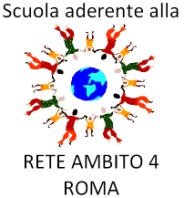 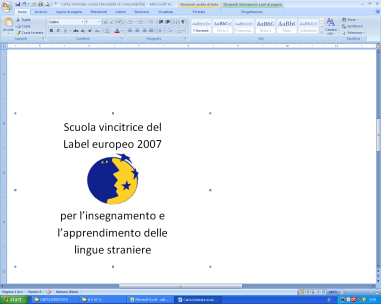 Scuola dell’Infanzia – Primaria – Secondaria di Primo GradoAl Dirigente Scolasticodell’I.C. Via del Rugantino 91RomaIl/la  sottoscritto/a ___ nato/a a ___ il ___/___/______, residente a ___ (Prov. ___) in via ________________, in servizio presso questa Istituzione Scolastica in qualità di ______ a Tempo Determinato / Indeterminato, essendo madre/padre del bambino ___, nato/a a ___ il ___/___/______,comunico che usufruirà del congedo parentale per malattia bambino, ai sensi dell’art. 47 del D. Lgs. 26/03/01 n. 151,  dal ___/___/______ al ___/___/______A tal fine dichiaro ai sensi dell’art. 4 della legge 4/1/68 n. 15:che l’altro genitore _____ nato/a a ___ il ___/___/______, non fruirà di congedo parentale per malattia bambino dal ___/___/______ al ___/___/______Mod 7 PERSONALEAnno Scolastico20__/20__ATADOCENTE SCUOLAINFANZIARoma ___/___/______Anno Scolastico20__/20__ATADOCENTE SCUOLAPRIMARIARoma ___/___/______Anno Scolastico20__/20__ATADOCENTE SCUOLASECONDARIA DI PRIMO GRADOCongedo parentale malattia bambinoCongedo parentale malattia bambinoCongedo parentale malattia bambinoCongedo parentale malattia bambinoCongedo parentale malattia bambinoCongedo parentale malattia bambinoCongedo parentale malattia bambinoCongedo parentale malattia bambinoFirma________________________La veridicità della firma è confermata dall’indirizzo della posta elettronica presente nell’anagrafica della segreteria digitale